администрация БУРНЧИНСКОГО сельсовета Саракташского района Оренбургской области оРЕНБУРГСКОЙ ОБЛАСТИП Р О Т О К О Лпроведения публичных слушаний «27» марта  2023 годаМесто проведения: 	Оренбургская область, Саракташский район, село Бурунча,  здание  администрации Бурунчинского сельсовета по адресу: с. Бурунча, ул. Молодежная, д. 3. Время начала регистрации: 14 ч. 45 минВремя проведения:				15-00 ч.Количество присутствующих: 		17 человекПредседательствующий: 			Логинов Александр Николаевич – глава муниципального образования Бурунчинский сельсовет Секретарь собрания:  				Цыпина Н.Ю., специалист администрации сельсоветаПОВЕСТКА ДНЯ:1. О проекте решения Совета депутатов Бурунчинского сельсовета «Отчет об исполнении  бюджета муниципального образования Бурунчиннский сельсовет Саракташского района Оренбургской области за  2022 год».	Докладчик – Десятова Н.Г., бухгалтер администрации сельсоветаСлушали: Вступительное слово председательствующего Глава муниципального образования Логинов А.Н. проинформировал  о существе обсуждаемого вопроса, его значимости, порядке проведения слушаний.	Уважаемые участники Публичных слушаний!Сегодня проводятся Публичные слушания. Они посвящены рассмотрению исполнения бюджета муниципального образования Бурунчинский сельсовет за 2022 год.Работа по подготовке данного вопроса велась рабочей группой администрации сельсовета в плановом порядке. Итоги исполнения бюджета сельсовета за 2022 год размещены на официальном сайте администрации сельсовета, с проектом можно было ознакомиться также в здании администрации сельсовета.Предложений и замечаний от жителей по итогам исполнения бюджета за 2022 год не поступало.Слово для доклада предоставляется специалисту администрации сельсовета,  бухгалтеру администрации сельсовета Десятовой Надежде Геннадьевне.СЛУШАЛИ:Десятову Н.Г., специалиста администрации МО Бурунчинский сельсоветУважаемые участники Публичных слушаний!Сегодня  мы предлагаем вам к рассмотрению  итоги  исполнения бюджета 2022 года.   Бюджет муниципального образования МО Бурунчинский сельсовет по состоянию на 01 января 2023 года составил по доходам 5087334,89 руб., при плане 5053450,00 руб., процент исполнения составил 100,67 %, в том числе собственных налогов собрано 1376084,89 руб., где основным источником наполнения налоговых и неналоговых доходов является налог на доходы с физических лиц, а также земельный налог.	Администрация муниципального образования Бурунчинский сельсовет проводила и проводит работу по собираемости налогов.   Начиная с октября 2022 года, посписочно отрабатывался список к уплате налогов. Использовались все рычаги воздействия на граждан. 	Со списком работали при помощи связи по телефону, приглашали в администрацию. Вся необходимая информация по начисленным налогам и порядке оплаты с инструкцией пошагового алгоритма действий, предоставленным налоговой инспекцией. 	Расходы местного бюджета ориентированы на социально-экономическое развитие территории сельсовета, по состоянию на 01.01.2023 года они составили 5326568,32 руб., при плане 5446232,53 руб., процент исполнения составил  97,80 %.Расходы по разделу 01 «Общегосударственные вопросы»По разделу 01 «Общегосударственные вопросы» отражаются расходы на функционирование органов местного самоуправления, а также финансирование других общегосударственных вопросов.Что составило:  2302835,74 руб. при плане 2302877,62 руб., процент исполнения составил  100 %.Расходы по разделу 02 «Национальная оборона» В разделе «Мобилизация и вневойсковая подготовка» запланированы расходы на выполнение полномочий по первичному воинскому учету     Что составило: 111000,00 руб. при плане 111000,00 руб., процент исполнения составил  100  %.Расходы по разделу 03 «Национальная безопасность» В разделе «Обеспечение пожарной безопасности» запланированы расходы на выполнение полномочий по обеспечение пожарной безопасности.   Что составило: 49560,00 руб. при плане 49560,00 руб., процент исполнения составил  100  %.Расходы по разделу 04 «Национальная экономика»Расходы муниципального бюджета по разделу «Дорожное хозяйство» включают в себя расходы на содержание и капитальный ремонт автодорог общего пользования и искусственных сооружений на них, что составило 375061,40 руб. при плане 494683,73 руб., процент исполнения составил  75,82  %. Расходы по разделу 05 «Жилищно-коммунальное хозяйство»Расходы муниципального бюджета по разделу «Благоустройство» включают в себя расходы по благоустройству территории Бурунчинского сельсовета, что составило: 490140,32 руб. при плане 490140,32 руб., процент исполнения составил 100 %.  Расходы по разделу 08 «Культура, кинематография»Расходы муниципального бюджета по разделу «Культура» включают в себя расходы на обеспечение мероприятий, направленных на развитие культуры на территории Бурунчинского сельсовета, что составило 1997970,86 руб. при плане 1997970,86 руб., процент исполнения составил 100 % .ГОЛОСОВАЛИ:		за			- 17					против		- нет					воздержались	            - нетПредседательствующий,глава Бурунчинского сельсовета	         			       А.Н.ЛогиновСекретарь, специалист администрации сельсовета                 	      Н.Ю.Цыпина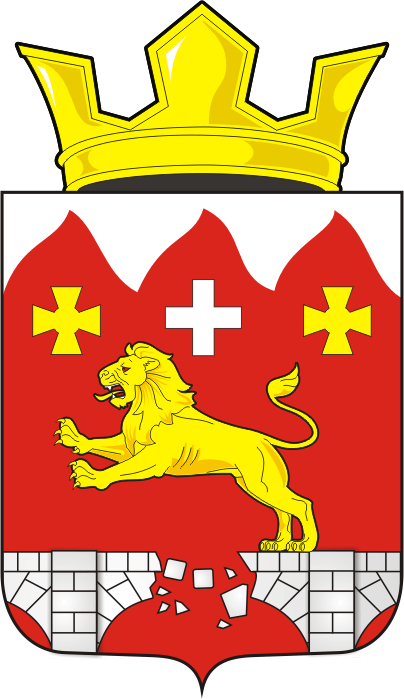 Наименование показателяУтвержденные бюджетные назначенияИсполненоИсполненоНаименование показателяУтвержденные бюджетные назначенияруб.%Доходы бюджета - всего5053450,005087334,89100,67НАЛОГОВЫЕ И НЕНАЛОГОВЫЕ ДОХОДЫ1342200,001376084,89102,52Налог на доходы физических лиц239600,00240925,20100,55Акцизы по подакцизным товарам (продукции), производимым на территории Российской Федерации181000,00208994,92115,47НАЛОГИ НА СОВОКУПНЫЙ ДОХОД39000,0040239,61103,18       из них Единый сельскохозяйственный налог39000,0038660,7599,13НАЛОГИ НА ИМУЩЕСТВО726900,00728937,93из них:100,28       Налог на имущество физических лиц8 000,008372,33104,65       Земельный налог с организаций12 000,0013349,00111,24       Земельный налог с физических лиц706900,00707216,60100,04Государственная пошлина за совершение нотариальных действий 000ДОХОДЫ ОТ ИСПОЛЬЗОВАНИЯ ИМУЩЕСТВА, НАХОДЯЩЕГОСЯ В ГОСУДАРСТВЕННОЙ И МУНИЦИПАЛЬНОЙ СОБСТВЕННОСТИ68000,0069287,23101,89Инициативные платежи, зачисляемые в бюджеты сельских поселений87700,0087700,00100БЕЗВОЗМЕЗДНЫЕ ПОСТУПЛЕНИЯ3 711250,003 711250,00  из них:100Дотации бюджетам сельских поселений на поддержку мер по обеспечению сбалансированности бюджетов370000,00370000,00100Дотации бюджетам сельских поселений на выравнивание бюджетной обеспеченности из бюджета субъекта Российской Федерации2 506 000,002 506 000,00100Субсидии бюджетам бюджетной системы Российской Федерации (межбюджетные субсидии)286 000,00286000,00100Субвенции бюджетам сельских поселений на осуществление первичного воинского учета органами местного самоуправления поселений, муниципальных и городских округов111000,00111000,00100Прочие межбюджетные трансферты, передаваемые бюджетам сельских поселений395250,00395250,00100Дотации бюджетам сельских поселений на выравнивание бюджетной обеспеченности из бюджетов муниципальных районов43000,0043000,00100   РЕШИЛИ:1. Одобрить проект решения Совета депутатов Бурунчинского сельсовета «Об исполнении  бюджета муниципального образования Бурунчинский сельсовет Саракташского района Оренбургской области за 2022 год».2. Рекомендовать администрации Бурунчинского сельсовета внести проект решения Совета депутатов района «Отчет об исполнении  бюджета муниципального образования Бурунчинский сельсовет Саракташского района Оренбургской области 2022 года» на рассмотрение очередного заседания Совета депутатов сельсовета.